від 7 лютого 2018 р. № 107 
КиївПро внесення змін до Порядку використання коштів, передбачених у державному бюджеті для підтримки галузі тваринництва    Кабінет Міністрів України постановляє:        Внести до Порядку використання коштів, передбачених у державному бюджеті для підтримки галузі тваринництва, затвердженого постановою Кабінету Міністрів України від 7 лютого 2018 р. N 107 (Офіційний вісник України, 2018 р., N 22, ст. 729), зміни, що додаються.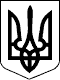 КАБІНЕТ МІНІСТРІВ УКРАЇНИ 
ПОСТАНОВАПрем'єр-міністр УкраїниВ. ГРОЙСМАН